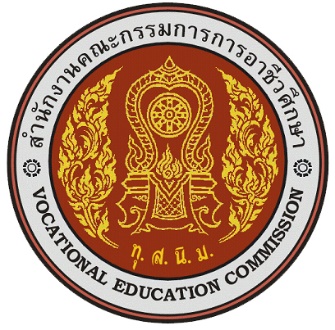 แบบรายงานการจัดการเรียนการสอน (แบบออนไลน์)วิชา.........................................................รหัสวิชา.........................................ระดับชั้น .............................กลุ่ม...............แผนกวิชา....................................(เพิ่มรายวิชาได้ตามจำนวนการสอน)ครูผู้สอน...................................................................แผนกวิชา................................................สัปดาห์ที่..........................(รายงานครั้งละ 4 สัปดาห์)ภาคเรียนที่ 1 ปีการศึกษา 2562วิทยาลัยการอาชีพสองสำนักงานคณะกรรมการการอาชีวศึกษา  กระทรวงศึกษาธิการวิชา..............................................................รหัสวิชา............................................................จุดประสงค์รายวิชา	1. ......................................................................................	2. ......................................................................................	3. ......................................................................................สมถรรถะรายวิชา	1. ......................................................................................	2. ......................................................................................	3. ......................................................................................คำอธิบายรายวิชา............................................................................................................................................................................................................................................................................................................................................................................................................................................................................................................................................................................................................................................................................(แหล่งข้อมูล : หลักสูตรปวช. http://bsq2.vec.go.th/course/2556/course56new.html        	        หลักสูตรปวส.http://bsq2.vec.go.th/course/%E0%B8%9B%E0%B8%A7%E0%B8%AA/%E0%B8%9B%E0%B8%A7%E0%B8%AA57/course57.html )วิชา..............................................................รหัสวิชา..................................................สัปดาห์ที่..............หน่วยการสอนที่/ชื่อหน่วย (หัวข้อการสอน/เนื้อหาสาระ)..............................................................................................................................................................................................................................................................................................................................................กิจกรรมการเรียนการสอน1. ......................................................................................2. ......................................................................................3. ......................................................................................สื่อการเรียนการสอน1. ......................................................................................2. ......................................................................................3. ......................................................................................วิธีการสอนผ่านช่องทางระบบออนไลน์ (ใส่เครื่องหมาย  ลงช่องวงกลมที่ใช้ในการสอน)	      facebook  ชื่อกลุ่ม ...........................................................................	      Line	ชื่อกลุ่ม ...........................................................................	      อื่นๆ ...................................................................................................รูปภาพประกอบวิชา..............................................................รหัสวิชา..................................................สัปดาห์ที่..............หน่วยการสอนที่/ชื่อหน่วย (หัวข้อการสอน/เนื้อหาสาระ)..............................................................................................................................................................................................................................................................................................................................................กิจกรรมการเรียนการสอน1. ......................................................................................2. ......................................................................................3. ......................................................................................สื่อการเรียนการสอน1. ......................................................................................2. ......................................................................................3. ......................................................................................วิธีการสอนผ่านช่องทางระบบออนไลน์ (ใส่เครื่องหมาย  ลงช่องวงกลมที่ใช้ในการสอน)	      facebook  ชื่อกลุ่ม ...........................................................................	      Line	ชื่อกลุ่ม ...........................................................................	      อื่นๆ ...................................................................................................รูปภาพประกอบคำชี้แจ้ง การรายงานการเรียนการสอน (แบบออนไลน์)************************1. รายงานการเรียนการสอนใช้สำหรับรายวิชาของ นร. นศ. ที่ออกฝึกงานในสถานประกอบการ2. สามารถรายงานการสอนของทุกรายวิชา ที่ครูผู้สอนทำการสอนแบบออนไลน์3. รายงานเรียนการสอนใช้แนบสำหรับการเบิกชั่วโมงสอนภายใน4. การทำแบบรายงานการเรียนการสอน ให้ครูผู้สอนรายงานครั้งละ 4 สัปดาห์ 